BUDE AND NORTH CORNWALL GOLF CLUB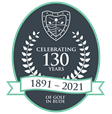 Minutes of the Executive Committee MeetingDate:	 03/08/2023Time:	17.00 hrs.Attended by:	Peter Kelly, John Boundy, Judith Smith, Mike Hobbs, Mark JenkinsChair:	Peter KellyMinutes:	Mark JenkinsApologies:	Andrew Pelling, Andrew Finley.Agenda Item - Minutes Of last MeetingResults: - Proposed GT Seconded JB. All AgreedTopic - Matters ArisingResults: - Letter has been sent to James Rowland from Stephens Scown. No reply in writing received.Topic – Captains ReportI'm a third of the way through my year, where has the time gone, I'd like to take this opportunity to thank all the people who have assisted me so far which makes it easier. Myself and George Ward have arranged the Charity Day for the 19th Aug its filling up nicely but there's still room available, this will be an annual event for the serving captain to boost funds. The patio is taking shape well done all those involved. The last 2 Captain's nights have been washout but there's still plenty of time to till the Finale on 17th Sept details to follow. Another big thankyou to Jamie and his boys for looking after the course so well thank you. A big bonus for the club over the weekend is the Channel match between Cornwall and Gloucestershire's finest. Unfortunately, Cornwall lost 12.5 – 2.5, but it was great to see Connor Vanstone and Ryan Curtis representing the county.Both counties where very complimentary about the club, in particular the course and the food. Well done to everyone concerned.The final round of the Triangle cup is on the 26th Aug let's hope we can push on at home. Finally, congratulations to all those who have been victorious this month. M.R.J. PhilpTopic – Lady Captains ReportNo Report.Topic - Green’s report.Course – still good with many positive reportsFence behind 2nd green - awaiting a date from Coastal NettingFence beside 4th green - now complete; query Council problemSecurity fence around shed	– three quotes received, varying from £16k to £19kinc. VAT depending on fence height, either 2.1m or 2.4mStorage container – arriving on site in 2-3 weeksStaff dry room – awaiting quotesWinter Work Plan1 September to December 2023Monday 18th to Friday 22nd September – overseeding fairwaysMonday 2nd to Friday 6th October – greens maintenance work (from STRI Report) 2-3tons of sand per green – deep spike + ProcoreCould be some temporary greens – keep members informedEnd September-beginning October – drain 7th fairway £1.7k approx.Monday 30th October to Friday 22nd Decemberi) reconstruction of 15th green + bunkers £5.2k approx.ii) refurbish bunkers on 3, 13 & 142. January to March 2024January 3rd – start fairway aeration (4 fairways per week)January to February – upgrade left side of 1st teeFebruary to March – start irrigation upgrade: a 2-year project costing up to £40kJA & JB meeting with Cornwall Council	regarding noise complaint (seems to havegone ok)JA & JB meeting with Environmental Agency and Kier regarding culvert in front	ofKarenza HotelWeekends still a problem with tee times– suggest MJ & JB arrange a meeting withEMI’sTopic - Treasurer’s ReportNOTES TO THE ACCOUNTS 6 MONTHS ENDED 30TH JUNE 20231 Although the Accounts indicate a negative variance of £6k for Subscription Incomethis figure will only improve as new members sign on during the remainder of the year.2 Substantial increase in Shed & Locker Income as a result of chasing up members.3 Both Green Fees and Bar Income showing a substantial budget surplus.4 Greens Maintenance over budget by £11k mainly due repairs to the Irrigation system5 Golf Course wage costs have gone over budget as a result of £1500 overtime costsincurred in April and a greenkeeper going from part-time to full-time in April.6 Most other variances in expenditure are a result of timing differences from last year.7 Car Park and EV Income showing a healthy surplus over Budget.8 Car Park maintenance includes £8300 expenditure incurred to reinforce the wallwhich should be capital expenditure and written off over several years. This will havethe effect of turning a £5k loss into a £3k profit before depreciationTopic – House and Standards 1.            The patio project is well under way.  This is being done in two stages over 2 financial years.  The main construction this year and furniture and lighting next year.  Should all be up and running by summer 24.2.            A lot of the old slabs have been taken by some members with a donation to the Captains’ Charities.  Maybe Mark we could advertise them again?3.            The slope to the club has been completed apart from the nonslip surface which will be the last thing for the builder to do.  Cost of this which is separate from the patio was £4500.4.            The builder has made a new Sleeper wall at the end of the path which was not in the original spec and only charged us cost for the materials and nothing for the labour!5.            Councillor Peter Le Broy was at the club and noticed the patio being re built and thought that we would need planning permission.  John Dowell has spoken with Peter Wonnacott who has done all our planning applications for the car park.As we have not increased the area or changed the levels of the original patio, it is unlikely we need to seek planning permission. Also, the fact we had planters around the area and are now putting the small wall with the glass screen on top is merely a change of the boundary / edging to the area. With regards to the slope this is a safety improvement and so long as we don’t change the crossing point and all work is on the Clubhouse side of the road this will be fine.If someone has gotten their finger into the pie and the council write to us, then it will not be a problem and we could get retrospective planning in view of the above.Topic – Health and SafetyResults: No ReportTopic – BVT Car ParkCharger Revenue: £2658.23 Inc. vatCar Park Revenue: £9581.74 Inc. vatThe club to explore the opportunity to have EV chargers in the members carparkTopic – General Managers ReportDe-fib TrainingBaby Changing facilityDress CodeBuggies to be put on the agenda for SeptemberCreate members newsletter.Next Meeting: Wednesday 13th September at 5pmFollow-upWho's responsible?DateMeeting with EMI’SSource quotes for upgrading the greens dry roomJBMJBy the next meetingImmediatelyFollow-upWho's responsible?DateFinance meeting needs to be arranged.MJBy the next meetingFollow-upWho's responsible?DateEV ChargersPKBy the next meetingFollow-upWho's responsible?DateMembers newsletterDe-Fib trainingBaby changing facilitiesDress Code – Pro-ShopMJ/AFJSJSMJBy the next meetingBy the next meetingBy the next meeting